التعليم العالي والبحث العلمي                                                                                       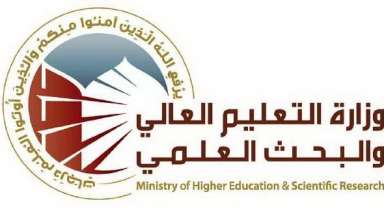 دائرة الدراسات والتخطيط والمتابعة   قسم الدراسات والتخطيطاستمارة استحداث الاقسام / الفروعاسم الجامعة:                                       اسم الكلية:اولا - التخطيطثانيا – المستلزمات المادية الأبنية الجامعيةثالثا –المستلزمات البشريةملاحظة : العلامة ( *) تستثنى هذه الفقرات من بعض التخصصات الإنسانية الأقسام الحالية في الكلية:1-2-3-الأقسام الحالية في الكلية:4-5-6-الشعب الإدارية1-2-3-الشعب الإدارية4-5-6-هل هناك تخصص مناظر للقسم /الفرع في الجامعة:           نعم           كلا  	           كلا  	عدد الأقسام المستحدثة الجديدة:  (        ) قسماهداف القسماهداف القسماهداف القسماهداف القسموجود أهداف محددة للقسم؟      نعم (ترفق)           كلا    	          كلا    	الوضوح في صياغة الأهداف؟           نعمالى حد ما    كلا		هل هناك دراسة جدوى اقتصادية لاستحداث القسم (ترفق)  ؟   نعم ومستوفية      للمتطلبات      موجودة لكن مستوفية الى حد ما         غير        موجودةموقع البنايةالجامعيةالمحافظةالقضاءالمحلةاقرب نقطة دالةموقع البنايةالجامعيةهل تقع البناية في مكان ملائم ؟ هل تقع البناية في مكان ملائم ؟    ملائمة   الى حد ما    غير ملائمة 	هل البناية ملائمة للدراسة الجامعة ؟ هل البناية ملائمة للدراسة الجامعة ؟    ملائمة   الى حد ما    غير ملائمة 	مساحة البناية القسممساحة البناية القسم....................متر مربع....................متر مربع....................متر مربعالمساحة المخصصة للإدارةالمساحة المخصصة للإدارة....................متر مربع....................متر مربع....................متر مربعالمساحة المخصصة للهيئة التدريسيةالمساحة المخصصة للهيئة التدريسية....................متر مربع....................متر مربع....................متر مربععدد أجهزة الحاسوبعدد أجهزة الحاسوب  (                 ) حاسبة   (                 ) حاسبة   (                 ) حاسبة عدد القاعات الدراسيةعدد القاعات الدراسية  (                 ) قاعة  (                 ) قاعة  (                 ) قاعةمساحة القاعات الدراسية مساحة القاعات الدراسية ....................متر مربع....................متر مربع....................متر مربع*عدد المختبرات*عدد المختبرات  (                 ) مختبر  (                 ) مختبر  (                 ) مختبر*مساحة المختبرات بمستلزمات*مساحة المختبرات بمستلزمات  ....................متر مربع  ....................متر مربع  ....................متر مربع*عدد الورش*عدد الورش  (                 ) ورشة  (                 ) ورشة  (                 ) ورشة* مساحة الورش بمستلزمات* مساحة الورش بمستلزمات  ....................متر مربع  ....................متر مربع  ....................متر مربعالمساحة المخصصة للمرافق الصحيةالمساحة المخصصة للمرافق الصحية  ....................متر مربع  ....................متر مربع  ....................متر مربععدد المقاعد الصحية في المرافق:عدد المقاعد الصحية في المرافق:  (                 ) مقعد  (                 ) مقعد  (                 ) مقعدعدد المقاعد الصحية في المرافق :عدد المقاعد الصحية في المرافق : (                 ) مقعد (                 ) مقعد (                 ) مقعدالمساحة المخصصة للأنشطة الرياضية والفنيةالمساحة المخصصة للأنشطة الرياضية والفنية....................متر مربع....................متر مربع....................متر مربععدد أعضاء الهيئة التدريسية على الملاك الدائم بالتخصص الدقيق موزعين حسب اللقب العلمي:عدد أعضاء الهيئة التدريسية على الملاك الدائم بالتخصص الدقيق موزعين حسب اللقب العلمي:عدد أعضاء الهيئة التدريسية على الملاك الدائم بالتخصص الدقيق موزعين حسب اللقب العلمي:عدد أعضاء الهيئة التدريسية على الملاك الدائم بالتخصص الدقيق موزعين حسب اللقب العلمي:على الملاك الدائم (        )على الملاك الدائم (        ) المؤقت (        )عدد أعضاء الهيئة التدريسية على الملاك الدائم بالتخصص الدقيق موزعين حسب اللقب العلمي:عدد أعضاء الهيئة التدريسية على الملاك الدائم بالتخصص الدقيق موزعين حسب اللقب العلمي:عدد أعضاء الهيئة التدريسية على الملاك الدائم بالتخصص الدقيق موزعين حسب اللقب العلمي:عدد أعضاء الهيئة التدريسية على الملاك الدائم بالتخصص الدقيق موزعين حسب اللقب العلمي:على الملاك الدائم (        )على الملاك الدائم (        ) المؤقت (        )عدد اعضاء الهيئة التدريسية موزعين بحسب الجنس :عدد اعضاء الهيئة التدريسية موزعين بحسب الجنس :عدد اعضاء الهيئة التدريسية موزعين بحسب الجنس :عدد اعضاء الهيئة التدريسية موزعين بحسب الجنس :        ذكور (        )        ذكور (        )  إناث (         )عدد اعضاء الهيئة التدريسية وبالتخصص موزعين بحسب اللقب العلميمدرس مساعد (         ) مدرس (         ) استاذ مساعد (       ) استاذ (       )مدرس مساعد (         ) مدرس (         ) استاذ مساعد (       ) استاذ (       )مدرس مساعد (         ) مدرس (         ) استاذ مساعد (       ) استاذ (       )مدرس مساعد (         ) مدرس (         ) استاذ مساعد (       ) استاذ (       )مدرس مساعد (         ) مدرس (         ) استاذ مساعد (       ) استاذ (       )مدرس مساعد (         ) مدرس (         ) استاذ مساعد (       ) استاذ (       )*عدد مشرفي المختبرات :   (                )*عدد مشرفي المختبرات :   (                )*عدد مشرفي المختبرات :   (                )*عدد مشرفي المختبرات :   (                )*عدد مشرفي المختبرات :   (                )*عدد مشرفي المختبرات :   (                )*عدد مشرفي المختبرات :   (                )  عدد العاملين في الإدارة  عدد العاملين في الإدارةعلى الملاك الدائم (         )على الملاك الدائم (         )على الملاك الدائم (         )       المؤقت (          )       المؤقت (          )عدد العاملين  في الإدارة موزعين بحسب الشهادة عدد العاملين  في الإدارة موزعين بحسب الشهادة  متوسط فمادون (    )   اعدادية (    )  معهد (       ) بكالوريوس (     ) متوسط فمادون (    )   اعدادية (    )  معهد (       ) بكالوريوس (     ) متوسط فمادون (    )   اعدادية (    )  معهد (       ) بكالوريوس (     ) متوسط فمادون (    )   اعدادية (    )  معهد (       ) بكالوريوس (     ) متوسط فمادون (    )   اعدادية (    )  معهد (       ) بكالوريوس (     )عدد العاملين  في الإدارة موزعين بحسب الشهادة عدد العاملين  في الإدارة موزعين بحسب الشهادة    دبلوم عالي (     )   ماجستير(       )    دكتوراه (         )   دبلوم عالي (     )   ماجستير(       )    دكتوراه (         )   دبلوم عالي (     )   ماجستير(       )    دكتوراه (         )   دبلوم عالي (     )   ماجستير(       )    دكتوراه (         )   دبلوم عالي (     )   ماجستير(       )    دكتوراه (         )عدد الطلبة المخطط قبولهم لعامالاستحداث:عدد الطلبة المخطط قبولهم لعامالاستحداث:عدد الطلبة المخطط قبولهم لعامالاستحداث:(         ) طالب (         ) طالب (         ) طالب (         ) طالب 